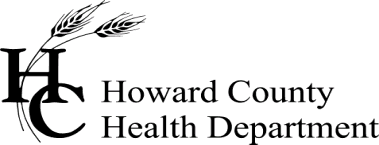 Attention Parents Vaccines Needed for 7th Grade StudentsALSO Students in 8th, 9th and 10th who have not had these vaccines are required to get them before the first day of the 2017-2018 School Year  • MCV4 (Meningococcal {meningitis}) vaccine  • Tdap vaccine (Tetanus, Diphtheria, Pertussis {whooping cough})We will also have Human Papilloma Virus (HPV) vaccine available, this vaccine is optional             These vaccines are needed in addition to current school vaccination requirements.** Please check with your child’s doctor to see if they have already received them, and take a copy of the record to their school.**If your child needs these vaccines they can get them from his or her doctor, or you may come to:Free Immunization Clinics (insured or uninsured children)For more information, call Beth Amstad, RN, at the Howard County Health Department, 410-313-7592,or visit:  www.hchealth.org                                                                                                                                    June 28, 2017WednesdaySevern Room9:00 am – 3:00 pmWalk-inEnter at the back of the building under the rectangular awning, HCPSS conference centerHoward County Health Department8930 Stanford BlvdColumbia, MD  21045You will receive documentation to share with your child’s doctor and your child’s schoolJuly 5, 2017WednesdaySevern Room8:00 am – 3:00 pmWalk-inEnter at the back of the building under the rectangular awning, HCPSS conference centerHoward County Health Department8930 Stanford BlvdColumbia, MD  21045You will receive documentation to share with your child’s doctor and your child’s schoolJuly 12, 2017WednesdaySevern Room9:00 am – 3:00 pmWalk-inEnter at the back of the building under the rectangular awning, HCPSS conference centerHoward County Health Department8930 Stanford BlvdColumbia, MD  21045You will receive documentation to share with your child’s doctor and your child’s school